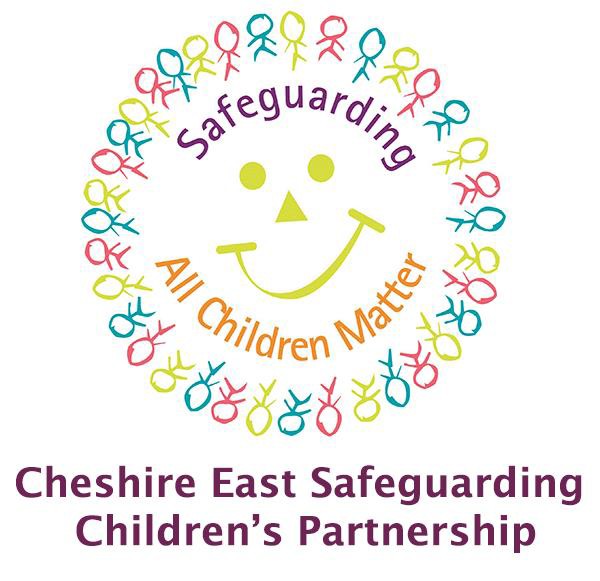 CHESHIRE EAST NEGLECT SCREENING TOOLDefinition of NeglectNeglect is ‘The persistent failure to meet a child’s basic physical and/or psychological needs, likely to result in the serious impairment of the child’s health or development. Neglect may occur during the pregnancy as a result of maternal substance abuse. Once a child is born, neglect may involve a parent or carer failing to: provide adequate food, clothing or shelter (including exclusion from home or abandonment); protect a child from physical and emotional harm or danger, ensure adequate supervision (including the use of inadequate caregivers); ensure access to appropriate medical care or treatment. It may also include neglect of, or unresponsiveness to, a child’s basic emotional needs.’ (Working Together to Safeguard Children 2018)Neglect occurs at every socioeconomic level, across ethnic and cultural lines, within all religions and at all levels of education. It is important for you to know and understand the family’s religion, culture and community and the impact this may have on the care given to the child and to avoid judgements that are not appropriate.Signs of NeglectThe tool lists possible signs of Neglect however the list is not exhaustive but may include;Appearing unkemptLack of supervisionFailure to attend health appointmentsHungry at schoolPurpose of ToolIs to equip frontline practitioners to:identify signs of neglect at an early stage,alert the need for further actionIdentify which agency/organisation/practitioner will progress further assessment/intervention as needed.Child Protection / Safeguarding StatementThis screening tool does not replace Cheshire East’s and/or your own safeguarding policy and procedures in cases where you are concerned that a child/young person has been or is at risk of immediate harm. You should be clear whether you are using this tool as a member of staff only to assist your professional thinking, or jointly with the family to explore, share and discuss issues of concern. Using the tool to assist professional thinking should not deter members of staff from engaging in open and honest communication with families about identified concerns.It will not be necessary in every case to refer on. Providing advice and guidance to a child, young person and/or family to address the concerns may be adequate in some cases.If there are wider concerns, consider the need for multi-agency planning and intervention and use the normal referral pathway. Maintain ongoing review of risk and re-screen if necessary.If concerned about Neglect, then speak to your Designated Safeguarding Lead within your organisation. If you are worried that a child is at immediate risk of significant harm consult with CHECS. Tel: 0300 123 5012 option 3.Using the toolThe tool is intended for front line practitioners within all partner agencies as a means to quickly identify areas of concern which may indicate a child/young person is being neglected. It is intended to complement existing tools E.G Early help assessment. Child Exploitation (CE) or other screening/assessment tools and should be used accordingly. The tool is designed to aid professional thinking in conjunction with Signs of Safety and is intended to be applicable to all ages of children; it should help you identify Neglect and associated factors across all age ranges. Completing the tool will not automatically mean children’s social care will need to get involved.In order to complete this tool, it is essential that you are able to evidence the reasons why you have highlighted concerns for any of the factors indicated. Only complete the parts of the tool you are certain about. If you are unsure about completing the assessment seek appropriate help within your organisation. It is essential that where you have highlighted areas of the assessment where you are very concerned or sometimes concerned that you provide further information to evidence these concerns.Neglect Screening ProcedureIdentifying detailsAddressHave you discussed your concerns with parent/carer?	YES/NOIf the answer is no, please provide additional information.Does the child have any additional needs?	YES/NOIf yes, please give detailsName of practitioner/agency	Date completed formSummaryWhat is working well?What are you worried about?What is the child/young person’s view of their situation? (If the child is too young to express their views what are your observations of the child within the family setting?)What are the parents’/carers’ views of the situation for the child?What needs to happen?Who is going to do what?Can you provide the additional service needed?	Yes	NoHave you identified actions?	Yes	NoIf you answered ‘no’ or ‘not sure’ to any of the previous questions, or it is not clear what support is needed, would an assessment using the Graded Care Profile help?	Yes	NoIf you answered ‘Yes’ to the previous question, who will do this assessment?I will	Another practitioner willNameNext of KinDate of birth or EDDContact tel. no.Neglect screening tool adapted from Child Abuse Review 2008Very concernedSometimesNot concernedCategory: Emotional and behaviourCategory: Emotional and behaviourCategory: Emotional and behaviourCategory: Emotional and behaviourRelationships with peers/support networks are poorChild/young person feels or is excluded by familyEvidence of emotional withdrawalAttachment disorder: anxious, avoidant, socially unresponsiveHigh criticism, low warmth from parent/ carerNon biological partner appears to resent the child/young personChild/young person seeks inappropriate physical comfort from othersUnder-stimulation evident, the child has no toys or inappropriate toys, books games etc.Lack of online supervision, exposed to inappropriate films, websites, games or materialsShows reluctance to go homeSelf-harmEpisodes of missing or running awayChild/young person has Inappropriate carer responsibilities for other family membersCategory; Environmental factorsCategory; Environmental factorsCategory; Environmental factorsCategory; Environmental factorsHuman and animal excrement present around the home. Animals pose a level of riskUnsafe unhygienic home environmentLittle or no bedding/furnitureRural isolation/PovertyPoor housingUnidentified adults or young people in the homeInadequate supervisionNeglect screening tool adapted from Child Abuse Review 2008Very concernedSometimesNot concernedCategory; Health/physical careCategory; Health/physical careCategory; Health/physical careCategory; Health/physical careFrequent attendance at A&E and/or hospital admissionPoor weight gain/nutrition or obesityUntreated or persistent head lice or other untreated health conditionRefusing help/servicesPoor personal hygiene of child/young personSubstance abuse of child/adult/household memberContinuously failing appointments, not addressing health needs/treatmentsInappropriately dressed for time of year clothes are not clean and do not fit.Not Registered with a G.P, not seeking support when the child is unwell or requires specific care (disability)Dental hygiene poor/not registered with a dentistCategory; ParentingCategory; ParentingCategory; ParentingCategory; ParentingPoor/ no family support, no other support networkInappropriate language/poor boundaries for own behaviourFails to give appropriate routines, no boundaries for behaviourParental mental ill health is causing concernParents/carers are not able or are not working with the plan, the support network or professionalsAggressive or threatening behaviour towards professionalsLeaving children with inappropriate carers/babysittersLittle or no planning for the child, family life is disorganised/chaoticUnrealistic expectations of child/ young person, there are too many rules.Parent carer relationships are abusive or violent (domestic abuse)Neglect List for screening tool adapted from Child Abuse Review 2008Very concernedSometimesNot concernedCategory; EducationCategory; EducationCategory; EducationCategory; EducationUnexplained declining or non-attendance at nursery/school/collegeChild/young person is not achieving academic potentialInadequately prepared for nursery/school/collegeLack of parental/carer engagement with nursery/school/collegeWithdrawn/lethargic. Frequently tired or unable to concentrateUnexplained extremes of behaviourCategory: Feeding and eatingCategory: Feeding and eatingCategory: Feeding and eatingCategory: Feeding and eatingLittle or no food in cupboardsStealing/scavenging/ hoarding foodPresents at nursery/school/ college as unusually hungryFrequently does not seem to have a balanced diet or enough to eatInadequate area to prepare food